Erfrischende Limonade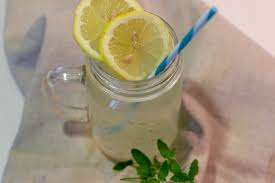 Trinken ist sehr wichtig, gerade jetzt wo es warm ist, solltet ihr viel trinken. Wir haben ein tolles Rezept für euch, wie ihr Zitronenlimonade ganz schnell selbst machen könnt.Es ist ganz einfach.Du brauchst: - 4 Zitronen - Saftpresse- einen Krug- 500ml Wasser- Kochlöffel- 100 g ZuckerUnd so stellst du sie her:1. Presse alle vier Zitronen aus und gieße den Saft in einen Krug2. Gib das Wasser zum Zitronensaft dazu und rühre mit dem Kochlöffel alles gut um3. Schütte den Zucker dazu und rühre, bis er sich aufgelöst hat. Die Limonade anschließend eine Weile in den Kühlschrank stellen4. Fülle die Limonade in Gläser mit Eiswürfeln oder in kleine Trinkflaschen und serviere sie mit einem Knick-Trinkhalm.Probiert es mal aus und lasst es euch schmecken 